                 MILAN JH RELAYS  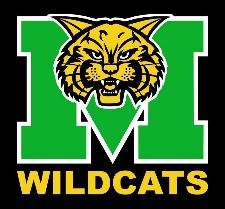                                                                       Thursday April 28, 2022                                                         Cal Hubbard Field- Milan High SchoolEntries:  	Please complete online entries at www.mo.milesplit.com		Deadline for entries will be Wednesday, April 27 at 12:00 pm		Scratches/Changes will be made during the Coaches’ Meeting at 3:30 PM			Entry Questions Contact: Chris Healy  chrishealy@webschooltools.com  (816)271-3825General Information:  	Each School is allowed 2 entries per individual events and 1 relay team.  There will be no preliminaries.  All events will be run as finals.  In events with heats, the fastest times will be the last heat.  Each individual athlete may enter in 4 events.Schedule:		Coaches’ Scratch meeting will be at 3:30 PM in the Football ShedField Events will start at 3:45 PM or slightly afterRunning Events will start ASAP (Approximately 4:30 PM)Performance List:	Performance ListHeat/Flight:		Heat/FlightAwards:	Medals will be awarded to top 3 places in each event; 	plaques will be awarded to overall boys’ and girls’ team champions.  	Places will be scored on top 8 finishes.  Scoring:	10-8-6-5-4-3-2-1Entry Fee:	$100.00 per school or $10 per athlete if bringing less than 10 athletes total	Make checks payable to Milan C-2 SchoolsAdmission:	$4.00 Adults		$3.00 Students		Senior Citizens FreeDressing facilities:  	There will be no dressing facilities available.Buses:  	Buses will park at the North Gravel Parking Lot. Look for the signs. Please plan to arrive before 3:15 PM. There will be brief traffic congestion from 3:15-3:25 PM for School Dismissal.Track Surface:  	We have an all-weather, 8 lane track.  Only 1/8 pyramid spikes will be allowed on the track and runways. No tape is to be used on runways or track.  Starting blocks will be provided.  Please see that your athletes do not wear spikes in the bleachers.  Also please keep athletes off of the football field.    Team areas can be in the bleachers or hillsides, not on practice football field or game field.  JH Teams	Entered:	Atlanta, Bucklin-Macon Co, Grundy Co, La Plata, Meadville, Mercer, Milan, Novinger, Princeton, Putnam Co and Trenton	General Reminders:There will be a concession stand available No spikes are to be worn in the bleachersPlease remind athletes to stay off the football field when not in an eventRestrooms are located in the stadium building north of the concession standThe team communities are to be located in the bleachers or on the grass hillsideEach team will furnish their own shot, discuss, and batonsStarting blocks will be furnishedMeet Information Contacts: 	Tyler Clark (AD)	tclark@milan.k12.mo.us  	School 660-265-1446Mark Cole  (Milan JH Head Track) mcole@milan.k12.mo.us 	School 660-265-1461SCHEDULECoaches Meeting        3:30 pm (In football shed – Each School is assigned a Field Event to help oversee. See below)Field Events	               3:45 PM 		Discus:   JH Boys, JH GirlsShot Put: JH Girls, JH Boys		Long Jump:  JH Boys, JH Girls		Triple Jump:  JH Girls, JH Boys		High Jump:  JH Boys, JH GirlsPole Vault:  JH Girls, JH Boys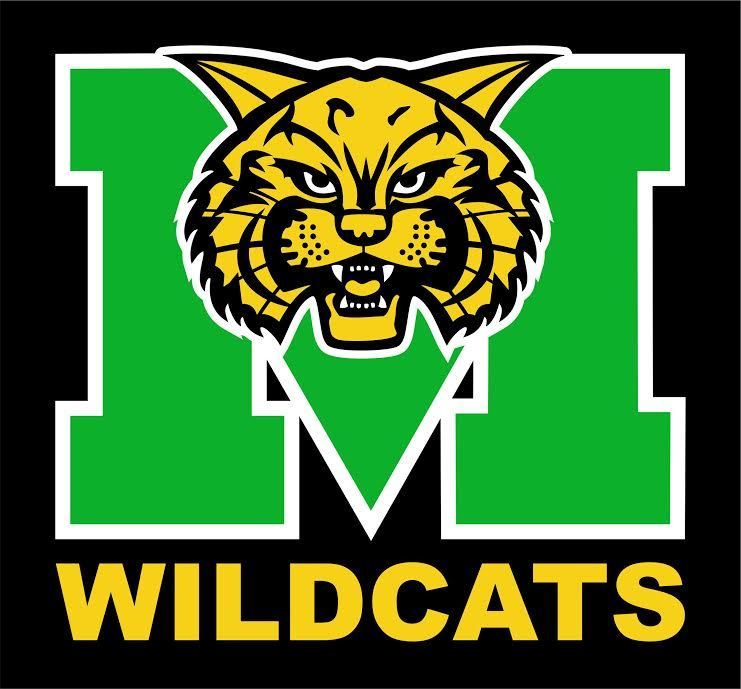 Running Events 		4:30 PM100 Meter (Low) Hurdles (JH Girls)		100 Meter (High) Hurdles (JH Boys)		100 Meter Dash 		800 Meter Relay 	             1600 Meter Run		400 Meter Relay                              400 Meter Throwers Relay			400 Meter Dash		800 Meter Run		200 Meter Dash	            1600 Meter Relay Presentation of Team Championship PlaquesTimers:	FinishLynx Timing System 	Starters:			Gary HintonConcession:  			Booster ClubHospitality:			Provided by SchoolHurdles/Starting blocks:		Milan Track Teams Field Events: 			Milan Teaching Staff Listed will assist Various Assigned CoachesAdditional Help:			Milan HS Track TeamEVENTSCHOOL #1SCHOOL #2MILAN FACULTY HELPERSDiscusPrincetonMercerTami Watt, Melanie Baxter, Jessica ScroggsPole VaultPutnam CoXBrice Simmons, Amanda SimmonsShot PutLa PlataAtlantaDanah Fowler, Beth SibbittLong JumpMeadvilleGrundy CoJustin Duffy, Tabitha Eddy, Natasha NolteTriple JumpBMCTrentonChed Hurley, Marylynn “Pete” Cole, Michelle DicksonHigh JumpNovingerMilanSara Webb, Jennifer Richardson, Chase Hilsabeck